SCHOOL BASED ASSESSMENT TEST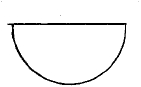 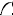 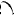 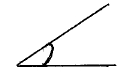 KCSE REVISIONSTD SIX TERM 1 2009MATHEMATICS	TIME: 2HRS1.	Write in figures nine hundred thousands onehundred and one13.       Find the circumference of the circle belowA.900,100	B.  900, 101C.  901,001	D. 900,0012.	Find the total value of digit 5 in the number620517 cmA. 54    B. 14C. 2    D. 22A.50	B. 5  C. 500  D   513.	Find the perimeter of figure given14 cmA. 44	B. 11C. 36	D. 28cm4	Round off 87.549 to 2 decimal placesA. 87.009	B. 87.54	C. 87.55	D. 87.655.	Lorna plot measure 200m and in lengh and50m in its width. find the area of the plot inhectaresA. 1ha  B.10ha  C. 100ha  D. 0.1ha6.	Fnd the area of the shaded regionA 50cm2   B.  20cm2   C. 100cm2	D. 4cm214        Which of these number is divisible by 8A.12512    B.90628   C. 874    D .739615        What is the difference of the square of 8 and 6A. 48   B. 28    C. 2   D.1416        Kiptoo watch loses 10 seconds in everyhour.how many minutes does it lose in one dayA. 8   B. 4min  C. 240min D 12min17        What is the sum of23607  +    483331   +   4+34A. 506938                   B. 516976C.506942                     D.50697618        Mwangi had 620 sweets which he sharedamong his 31 friends how much did each getA. 10 sweets                B. 62 sweetsC. 20sweets                 D. 40sweets1           1A. 1/5  B. 11/4     C   42/5   D. 21/420                          Calculate the angle marked by a51300200aletterA.50                B.70C110               D 15020 cm7	. Express 3/4 as apercentageA. 25%  B. 50% C. 75%  D. 90%8.	Solve the following equations2a +3 =17A. 14	B 7	C. 10	D 209	Simplify 2(5x +3y)21        Write 409/100 as a decimalA. 40.9      B. 4.09     C. 409     D. 0.40922        Find the mean of the following 30kg 70kg 50kg62kg and 33kgA. 49                           B. 40C. 75                           D. 53A. 2x+6y	B. 10x+6yC. 10x	D. 10x+2y1A.  2   B. 21/2  C. 1/2	D. 11/211.	Otieno bought a trouser for sh500 and later `sold it at sh.800 what was percentage profit23.       The angle shown in is known asA. obtuseB. reflexC. acuteD. right angleA. 40%	B.60%C. 80%	D.20%12	What is 51/2 x 82/5A. 462/5	B. 232/5C.  461/5	D.  234/11124.       Mr chief attended a baraza which start at11.05am and ended at 2.45pm.how long didthe long did the baraza take?A. 3 hrs 40min             B. 4hrs 40minC. 3hrs 41min              D. 40minTypeset & printed by Excel Exams Printers Nakuru25	Find the volume of the cuboid show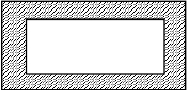 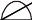 35 Work out                            A sh 2800sh        ct             B. sh 224010 cmB 60cm33306        70             C. sh 12268x     40             D. sh 244685 cm6cmC 30cm3D 500cm3__________36        1cm of a scale drawing represent 10meters.what will 7cm on the scale drawing26.	Round off the nearest tens 999A. 900	B.100C.1000	D.990representA. 700m                      B. 70mC. 77m                        D. 7000m27.337.       A tank measures 7m long 6m wide and 2mA. 48	B 36C  16	D   928	Work out	1024A. 32	B 22C. 41	D 3029	Find the L.C.M 8, 24, and 6deep is filled with water.How much water inlitre will the tank hold?A. 84,000L                   B. 84LC. 840L                       D. 8400L38     Find the smallest angle in the figurebelowA .6	B. 24   C.48	D .830	Find the area of the shaded part30cm6x3xA. 1200	B. 40010cm15cm12cmC. 600                          D. 90039        Complete the statement below using the rightA. 360cm2	B. 100symbol 11/2 _______12/3 isA.     >                         B.  <2D. 300C.      =                        D.     >31	40 is suplement angle to40        Complete the factor treeA. 9A. 140	B. 50cm2C. 90	D. 180cm232.	How many faces are in a cube?A. 6	B. 5C. 10	D. 1233	How many row are in the stack below22B 18C 24D 363	340.	How many triangles are there in this shape?A. 3	B6C 54	D 1834	Chumo bought the following items from theshop2kg of sugar @ sh 603 rolls of tissue @ sh 205 bars of soap @ sh 53She gave the shopkeeper a sh1000 note.	How much balance did she get?A. 505	B.  495C. 1495	D. 5952A. 4                             B. 5C. 6                             D. 741        Write 45 in roman numbersA. LXV                       B. XLVC. XXIV                     D. XXXXV42	A motor bike took 3 hours from Esageri toRavine which about 20km what was it isaverage speed.A. 62/3 km/h	B. 6 km/hC. 60 km/h	D. 17 km/h43.	What is the perimeter of the figure below7 cm12 cm2802402001601208040Use the graph to answer question 49 - 50It represents the number of litres sold in adairy per week.41 cmM	T	W	T	F	S	SA. 234 cm	B. 134 cmC. 82 cm	D. 120 cm3	3A. 200,000cm3	B. 2000,000cm3C. 20,000cm3	D. 200cm345.	What is the fraction of the shaded part49        In which three days the sale of milk the sameA. Mon ,Tue and WedB. Thur, Sat, and SunC. Mon, Wed, and friD. Wed, Tue and Fri50        What was the difference between the day whichthe sales of milk was high and the sales waslow?A. 120	B. 100C. 220	D. 200A. 3/8	B 2/8C. 1/4	D. 5/846.	Find the pruduct of prime number between30 and 40A. 1247	B.1147C. 147	D. 6847.	Jeptoo was feeding ten hens when an engleflew across. How many eyes spotted theeagle?A. 22	B. 12C. 14	D22answer to 2 decimal placesA. 0.66	B. 0.67C. 0.06	D.   0.73